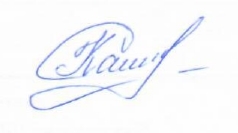 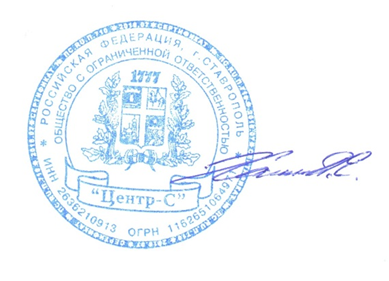 СТОИМОСТЬ ОКАЗАНИЯ ПЛАТНЫХ ОБРАЗОВАТЕЛЬНЫХ УСЛУГ НА 2020 ГОД(обучение на базе высшего образования)«СОГЛАСОВАНО»Главный бухгалтер___________ ________С.В. Карнаухова «09» января 2020г.«УТВЕРЖДАЮ»Генеральный директор Общество с ограниченной ответственностью«Центр-С»__________________________ Д.Е. Холин «09» января 2020г.№Наименование дополнительной образовательной программыКол-во часовСтоимость обучения, руб.Стоимость обучения, руб.Стоимость обучения, руб.Сертификация  Сертификация  Сертификация  Очная форма (индивидуальная)Очно-заочная Акушерство и гинекология14420 00010 000Анестезиология-реаниматология14420 00010 000Гастроэнтерология14420 00010 000Гематология14420 00010 000Дерматовенерология14420 00010 000Дерматовенерология21624 00012 000Детская кардиология14420 00010 000Детская урология-андрология14420 00010 000Детская хирургия14420 00010 000Инфекционные болезни14420 00010 000Кардиология14420 00010 000Клиническая лабораторная диагностика14420 00010 000Косметология14420 00010 000Косметология21624 00012 000Лечебная физкультура и спортивная медицина14420 00010 000Мануальная терапия14420 00010 000Неврология14420 00010 000Неврология21624 00012 000Неонатология14420 00010 000Онкология14420 00010 000Организация здравоохранения и общественное здоровье14420 00010 000Организация здравоохранения и общественное здоровье21624 00012 000Ортодонтия14420 00010 000Ортодонтия21624 00012 000Оториноларингология14420 00010 000Офтальмология14420 00010 000Педиатрия14420 00010 000Профпатология14420 00010 000Психиатрия14420 00010 000Психиатрия-наркология14420 00010 000Психотерапия14420 00010 000Пульмонология14420 00010 000Рентгенология14420 00010 000Рефлексотерапия14420 00010 000Стоматология общей практики14420 00010 000Стоматология детская14420 00010 000Стоматология ортопедическая14420 00010 000Стоматология ортопедическая21624 00012 000Стоматология терапевтическая14420 00010 000Стоматология терапевтическая21624 00012 000Стоматология хирургическая14420 00010 000Терапия14420 00010 000Терапия21624 00012 000Травматология и ортопедия14420 00010 000Ультразвуковая диагностика14420 00010 000Управление и экономика фармации14420 00010 000Урология14420 00010 000Фармацевтическая технология14420 00010 000Фармацевтическая химия и фармакогнозия14420 00010 000Физиотерапия14420 00010 000Фтизиатрия14420 00010 000Функциональная диагностика14420 00010 000Хирургия14420 00010 000Челюстно-лицевая хирургия14420 00010 000Эндокринология14420 00010 000Эндоскопия14420 00010 000Эндоскопия21624 00012 000Эпидемиология14420 00010 000